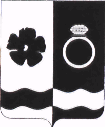 СОВЕТ ПРИВОЛЖСКОГО МУНИЦИПАЛЬНОГО РАЙОНАРЕШЕНИЕг. ПриволжскО принятии имуществав собственность Приволжского муниципального района В соответствии с Федеральным законом от 06.10.2003 №131-ФЗ «Об общих принципах организации местного самоуправления в Российской Федерации», руководствуясь Уставом Приволжского муниципального района, Положением о порядке управления и распоряжения муниципальным имуществом Приволжского муниципального района Ивановской области, утвержденным решением Совета Приволжского муниципального района от 22.11.2011 №119, Совет Приволжского муниципального района РЕШИЛ:1. Утвердить перечень муниципального имущества, принимаемого из муниципальной собственности Приволжского городского поселения в собственность Приволжского муниципального района, согласно приложению к настоящему решению.2. Администрации Приволжского муниципального района в порядке, установленном законодательством Российской Федерации:- оформить акт о приеме имущества, указанного в пункте 1 настоящего решения, из муниципальной собственности Приволжского городского поселения в собственность Приволжского муниципального района;- внести необходимые изменения в реестр имущества, находящегося в собственности Приволжского муниципального района.3. Право муниципальной собственности Приволжского муниципального района на имущество, указанное в пункте 1 настоящего решения, возникает с даты подписания передаточного акта.4. Решение опубликовать в информационном бюллетене «Вестник Совета и администрации Приволжского муниципального района».5. Настоящее решение вступает в силу с момента его принятия.Глава Приволжского муниципального района                                                                 И.В. МельниковаПриложение к решению Совета Приволжскогомуниципального районаот 26.03.2020  № 20Перечень имущества,принимаемого из муниципальной собственности Приволжского городского поселения в собственность Приволжского муниципального районаот«26»032020№20Наименование имуществаАдрес места нахождения имуществаИндивидуализирующиехарактеристики имуществаАвтомобильная дорога общего пользования местного значенияИвановская область, Приволжский район, г. Приволжск, ул. ТехническаяСооружение дорожного транспорта с кадастровым номером 37:13:000000:614, протяженностью 501 м.Земельный участокИвановская область, Приволжский район, г. Приволжск, ул. ТехническаяКадастровый номер 37:13:010501:204, категория земель: Земли населенных пунктов, разрешенное использование: для автомобильных дорог, площадью 871 кв.м.Земельный участокИвановская область, Приволжский район, с. Ингарь (подъездные пути к улице Техническая)Кадастровый номер 37:13:030603:1316, категория земель: Земли населенных пунктов, разрешенное использование: для автомобильных дорог, площадью 3 826 кв.м.